Классный час во 2 классеТема: Семья. Семейные традиции.Цель:  Определить понятие «семья», формировать понятие «счастливая семья».Задачи: 1. Раскрыть понятия «семья» и «счастливая семья»,  выявить ее особенности.              2. Развивать речь, внимание, мышление, память. Создать комфортную ситуацию для творческого самовыражения учащихся, проявления их активности.              3.Воспитывать уважение к членам своей семьи, людям старшего поколения,  эстетический вкус. Способствовать сплочению и развитию классного коллектива.Планируемые результаты:Метапредметные:- личностные - ценить и принимать следующие базовые ценности:  «добро», «терпение», «семья», «мир»;- познавательные - определять умения, которые будут сформированы на основе изучения материала классного часа; определять круг своего незнания, отвечать на простые  и сложные вопросы учителя, самим задавать вопросы;- регулятивные – определять цель, тему данного мероприятия, следовать её достижению;- коммуникативные - участвовать в диалоге; слушать и понимать других, высказывать свою точку зрения на события, поступки, выполняя различные роли в группе, сотрудничать в совместном решении задачи.ОБОРУДОВАНИЕ: карточки, плакат, мультимедийное сопровождение.Технологии: здоровьесберегающие, личностно-ориентированное развивающее обучение.Учитель:  Быстро лето прошло, пролетело.                   Сколько было весёлых забот,                   А теперь надо браться за дело,                   Вот уж осень стоит у ворот,                   С нею будут заботы иные,                   Ветки в золоте радуют глаз,                   И по всей необъятной России                   Дети снова идут в школьный класс.- Сегодня мы снова собрались все вместе в нашем уютном классе. Я поздравляю Вас с началом Нового учебного года. - По загадкам сформулируйте тему Дня Знаний.Кто ставит на пятку заплатку?Кто гладит и чинит бельё?Чьи волосы снега белее?А руки желты и сухи?Кого я люблю и жалею?О ком я читаю стихи? (бабушка)С кем же я ходил на прудТам у нас рыбалка,Только рыбы не клюют,Что, конечно, жалко!Дня четыре или пятьНе приносим рыбы…Скажет бабушка опять:« И на том спасибо!» (дедушка)Много их на белом свете,Всей душой их любят дети,Только, у каждого, она одна,Всех дороже Вам онаКто она?Отвечу я: это мамочка моя.Он всё может, всё умеет,Всех храбрее и сильнееШтанга для него, как ватаНу, конечно, это- папа.     5. Это такое маленькое, пищащее, доставляющее много хлопот, но его всё            равно любят.(ребёнок)-Тема урока Знаний «Семь Я».-Что такое семья?          Семья – это взрослые и дети, которые живут вместе. Семья – это дом. Это папа и мама, дедушка и бабушка…Это дружба и любовь, это забота друг о друге. Это радость и печали, которые одни на всех. Это привычки и традиции.В словаре русского языка С.И.Ожегова "семья" определяется как группа живущих вместе родственников. Но для современной действительности семья, прежде всего: это не просто родственники, а дети и родители.-Почему слово семья я написала раздельно?         В настоящее время государство озабочено тем, что в последнее время в семьях воспитывается по 1-2 ребёнка, это означает, что смертность в нашей стране выше, чем рождаемость. Нужно увеличить рождаемость, чтобы в каждой семье воспитывалось по 3-4 и больше детей.         Семья в которой 3 и больше детей считается многодетной. В нашем классе  многодетных семей 2. Этим семьям государство оказывает социальную помощь: бесплатное питание в столовой, бесплатные книги в библиотеке, проездные билеты на транспорт, к 1сентября в управлении социальной защиты им выдают дополнительно деньги на каждого ребёнка, они меньше платят  квартплату, их обеспечивают бесплатными путёвками, иногда за границу.          Хорошо когда семья большая, однако, семья может быть и маленькая: например, мама и сын. Но если они любят друг друга, внимательны и заботливы, то это хорошая, настоящая семья. А сейчас, давайте заглянем в гости в одну семью.Сценка « Какой хороший вечер» - Какой хороший вечер!  Как хорошо быть вместе!  С газетой папа дремлет.  Готовит мама ужин.  Под крышкой пар в кастрюле  Насвистывает песню.  Глаза мои закрылись  Раскрыть бы их пошире.  Глядеть бы удивлённо.  Да открывать мне лень их.  Весь мир исчез. Лишь мама  Посередине мира  И я, уже уснувший  У мамы на коленях.- Хотелось ли вам жить в такой семье? Почему?- Выберите слова, которые живут в такой семье?На доске слова: уют, спокойствие, здоровье, любовь, добро, чистота, счастье, дружба, согласие, грубость, ссора, ненависть, болезнь, вражда. Согласие- мир, порядок.Здоровье, здоровая семья- это нормальное состояние организма, движение, закаливание.-Какая должна быть семья, чтобы всем кто живёт в ней, хотелось быть дома, идти в родной дом?Благополучная семья – это семья в которой царят взаимопонимание, взаимоуважение, любовь, доверие.-А всегда ли так хорошо бывает дома? (нет)-Давайте посмотрим, возникают ли у вас дома проблемы. И сделаем это так: у меня на столе лежат фигурки красного и синего цвета ( треугольники).- А теперь, если у вас в семье с родителями или с братьями, сёстрами проблем нет, то возьмите синий треугольник, если возникают проблемы - красный.(Выполнив работу, дети помещают треугольники на доску).-Посмотрите, какая разноцветная картинка у нас получилась.- Значит, в семье у вас есть проблемы. Какие? (Ребята говорят проблемы)Учитель предлагает ученикам рассмотреть некоторые ситуации, которые могут произойти у них в семье.Работа в группах. Объясните пословицы.Родители трудолюбивы, и дети не ленивы.Где любовь да совет, там и горя нет.Кто детям потакает, тот потом слезы проливает.Детей наказывай стыдом, а не розгою и бичом. - Вот вы говорите, что семья счастлива, когда папа, мама и дети вместе.  Помогите деткам найти папу и маму.А теперь, допишите пословицы:1.Где любовь да совет, там и горя…( нет)2. Где мир и лад, не нужен и…( клад )3.Лучший клад, когда в семье…( лад)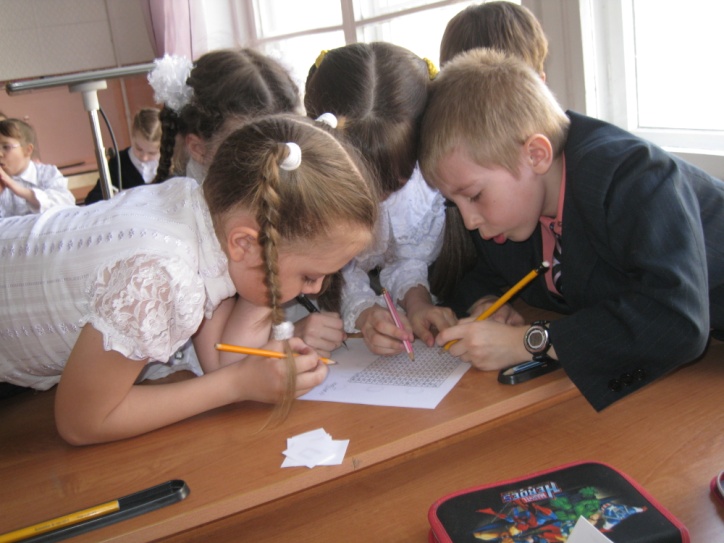          -Семья- это крепость, за стенами которой могут царить лишь покой и любовь. Я вам напомню одну старинную притчу. В ней речь пойдёт об удивительном доме, за порогом которого никогда не раздавались слова вражды и осуждения.В одной семье, несмотря ни на какие беды, обрушивавшиеся на неё как из рога изобилия, всегда царили мир, любовь и согласие. Никто не сердился и не ругался. Молва об этом дошла до жестокого правителя тех мест. « Как это им удаётся жить, не ссорясь и не обижая друг друга?» -удивился он и приказал старшему мужчине того рода явиться во дворец.Старец, услышав вопрос правителя, взял лист бумаги и стал терпеливо писать одно и то же слово- «понимание», - пока не написал его сто раз.«Так вот из чего вырастают любовь и дружба! Из желания понять, а не осудить друг друга!»- обрадовался правитель и с миром отпустил гостя.         - А теперь я предлагаю составить рассказ по неоконченным предложениям. Основой вашего рассказа станет синквейн.(учитель записывает понятие на доске).Синквейн- это стихотворение, состоящее из пяти строк, в котором человек высказывает своё отношение к чему-то или кому-то.         - Эти пять строк сочиняют по определённым правилам, в строгом порядке. Давайте познакомимся с тем, как это делается.Учитель открывает запись на доске.Порядок написания синквейна.Первая строка - одно ключевое слово, определяющее содержание синквейна.Вторая строка - два прилагательных, характеризующих данное понятие.Третья строка – три глагола, показывающих действие понятия.Четвёртая строка - короткое предложение, в котором автор выражает своё отношение к кому-то или чему-то.Пятая строка - одно слово, обычно существительное, человек выражает свои чувства, ассоциации, связанные с данным понятием.- Давайте разберём образец синквейна построчно на доске. Пусть первой строчкой в вашем стихотворении станет слово дом.Дом                                                             Надёжный, любимый.Охраняет, оберегает, защищает.Он нужен каждому.Любовь.Дом.Красивый, надёжный.Защищает, обогревает, любит.В доме уютно.Это главное.А теперь, вы составьте синквейн со словом семья (дети пишут на листочках, потом зачитывают).Каждая семья создаёт свои традиции, и они передаются из поколения в поколение. Молодая семья строится не на пустом месте, она имеет за плечами опыт родительских семей, семей своих близких. В одних семьях традицией является встреча Нового года, Рождества, Дня  Победы. В этот день соберётся вся семья, приготовят любимые кушанья. Другие семьи  своей семейной традицией считают посещение мемориала погибшим в годы Вов на Соколовой горе, посещение на Пасху церкви и кладбища. В- третьих семьях имеется какая-то фамильная драгоценность, которую передают от одного члена семьи к другому, н-р, кольцо. А в фильме «с лёгким паром» традицией главного героя было посещение на Новый Год бани.-А какие традиции в ваших семьях? (рассказ ученика о своей семье)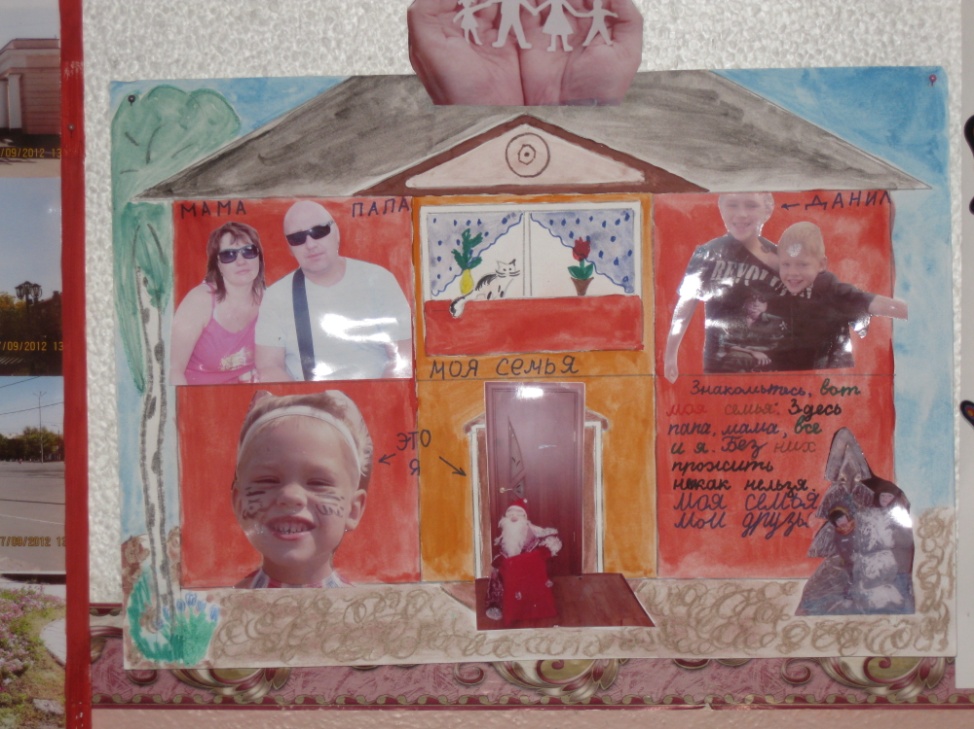 В знатных семьях традицией было не просто сохранить память о предках, а составляли особый документ - генеалогическое древо, глядя на которое сразу можно понять, насколько древен и знатен род. (учитель показывает на доске пример составления генеалогического древа)- Дома попробуйте  составить своё генеалогическое древо, начиная с прабабушки.Рефлексия-Что нового вы узнали на уроке Знаний?- А сейчас я предлагаю вам тест « Незаконченное предложение».Семья- это… _______________________________________________Мои родители - это…________________________________________Радость в моей семье - это…__________________________________Горе моей семьи - это…______________________________________Вдали от родного дома я буду вспоминать…____________________Из традиций моей семьи мне нравиться…_______________________Мне хотелось бы, чтобы в моей будущей семье…________________     ___________________________________________________________      8. Я считаю, что самое сокровенное желание моих родителей - это…                                             __________________________________________________________           9.  Больше всего мои родители боятся, что…_______________________(Результат статистического исследования по итогам вышеприведённоготеста будет представлен родителям на родительском собрании)Корова жеребенок коньКошка теленок заяцЗайчиха щенок песЛошадь котенок быкСобака зайчонок кот